12. Műszaki dokumentációkÍrja le a műszaki dokumentáció méretezésének (kótázásának) lehetőségeit, formáit, magyarázza el mi a különbség a metszet és a keresztmetszet között (2 és 3. kép).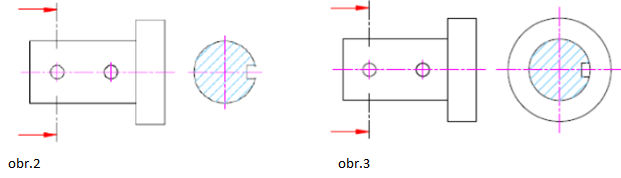 Axinometrikus nézetből állítsa össze a megjelenített alkatrész három merőleges vetüteletét.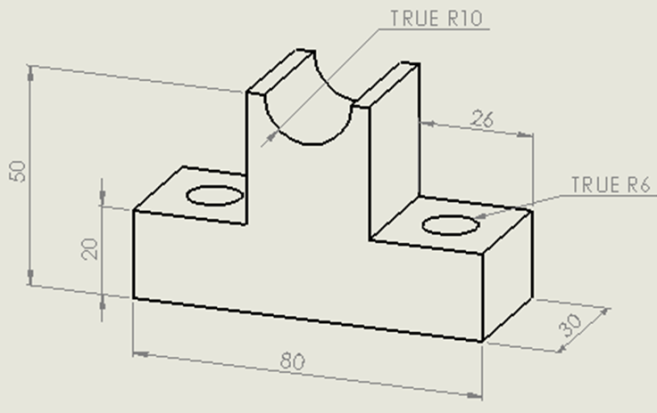 Az ábrázolásnál használja az alkatrész metszetét. Nevezze meg az egyes nézeteket a vetítés irányának megfelelően.  Kótázza a megszerkesztett vetületeket, a hiányzó méreteket pedig pótolja. Sorolja fel a felhasznált méretmegadási (kótázási) rendszert és magyarázza el, hogy miben különböznek egymástól.Egy másik papírra töltse ki az adott mezőket: arány, megnevezés, kidolgozta/megadott kód. Magyarázza el a méretarány használatát a nagyításhoz és kicsinyítéshez. 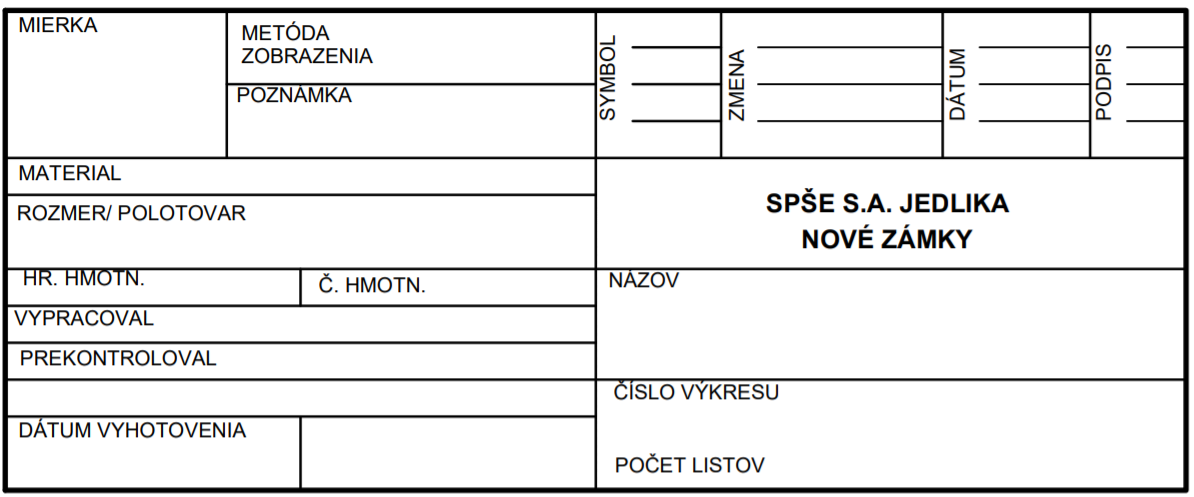 Írja le a 3D nyomtatás technológiáit (FDM/FFF, SLA, SLS,...). Ezek alapján mutassa be a 3D nyomtatók típusait.Jellemezze a 3D nyomtatásnál használt nyomtatószálakat (ABS, PLA, HIPS, PVA,...).Írja le a 3D-ben kinyomtatott objektum gyártásának folyamatát a nyomtatás beállításával és a nyomtató kalibrációjával együtt.Írja le a Python programozási nyelvet – fejlesztés, jellemzés, forráskód, a forráskód szerkezete, a forráskód fordítása.Mutassa be az SQL nyelvet és annak részeit (DDL, DQL, DML, DCL, ...). Mutassa be az adatbázis létrehozását és az SQL nyelv használatával kapcsolatos alapelveket.Rövid példával mutassa be az SQL nyelv DDL parancsainak használatát.Jellemezze a személyzeti menedzsmentet.Magyarázza el a munkaerő kiválasztásának folyamatát.Írja le a belső és külső munkaerőforrásokat.Magyarázza el a munkaerő beszerzés folyamatát, motivációs levél.A feladat megoldásához használhat, komponenseket, képeket, ábrákat, laboratóriumi munkáit, számítógép hardvert és szoftvert.